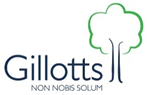 Examination Timetable May/June 2020DateStart TimeSubjectDuration11 MAYPMRS The study of religions, beliefs, teachings & practices1hr 45 min12 MAYAMFRENCH Listening & Reading1hr 45 min12 MAYPMBIOLOGY Breadth in biology & COMBINED SCIENCE BIOLOGY2 hr13 MAYAMENGLISH LITERATURE Shakespeare & the 19th Century Novel1hr 45 min13 MAYPMPE- Physical factors affecting performance1hr13 MAYPMPATTERNS OF CHILD DEVELOPMENT (Year 10)1hr14 MAYAMCHEMISTRY Breadth in chemistry &  COMBINED SCIENCE CHEMISTRY1hr 45min15 MAYAMFRENCH Writing1hr 15 min15 MAYPMPE Socio-cultural issues & sports psychology1hr18 MAY AMGEOGRAPHY Living with the physical environment1hr 30 min18 MAYPMDRAMA1hr 30 min18 MAYPMSOCIOLOGY Unit 11hr 45 min18 MAYPMGERMAN Listening & Reading2 hr19 MAYAMMATHS PAPER 1 non calculator paper1hr 30 min 19 MAYPMRS Themantic Studies1hr 45min20 MAYAMSPANISH Listening & Reading2 hr20 MAYPMPHYSICS  breadth in physics & COMBINED SCIENCE PHYSICS1hr 45 min21 MAYAMENGLISH LITERATURE  Modern texts & poetry2 hr 15 min21 MAYPMBUSINESS Investigating Small Business1hr 30 min22 MAYPMDESIGN TECHNOLOGY1hr 45min22 MAYPMSOCIOLOGY Paper 21hr 45 minHALF TERM1 JUNEAMHISTORY Medicine in Britain1hr 15 min1 JUNEPMBIOLOGY  Depth in Biology & COMBINED SCIENCE EXAM1hr 45 min2 JUNEAMENGLISH LANGUAGE  Explorations in creative reading & writing1hr 45 min2 JUNEPMBUSINESS Building a Business1hr 30 min3 JUNEAMGEOGRAPHY Challenges in the human environment1hr 30 min3 JUNEPMSPANISH Writing1hr 15 min4 JUNEAMMATHS PAPER 2 calculator paper1hr 30 min4 JUNEPMHISTORY Cold War/Anglo-Saxon & Norman England1hr 45 min5 JUNEAMENGLISH LANGUAGE- Writers’ viewpoints & perspectives1hr 45 min5 JUNEPMGERMAN Writing1hr 15 min8 JUNEAMMATHS PAPER 3 Calculator paper1hr 30 min9 JUNEAMHISTORY  The USA1hr 20 min9 JUNEPMFOOD PREPARATION & NUTRITION1hr 45min9 JUNEPMMUSIC1hr 45 min10 JUNEAMCHEMISTRY Depth in chemistry1hr 45min11 JUNEAMGEOGRAPHY  Geographical applications1hr 15 min11 JUNEPMDANCE1hr 30 min12 JUNEAMPHYSICS depth in physics1hr 45 min16 JUNEAMAS Mathematics2hrsUp until 24 JuneGCSE Exam Contingency Days